SWAIN COUNTY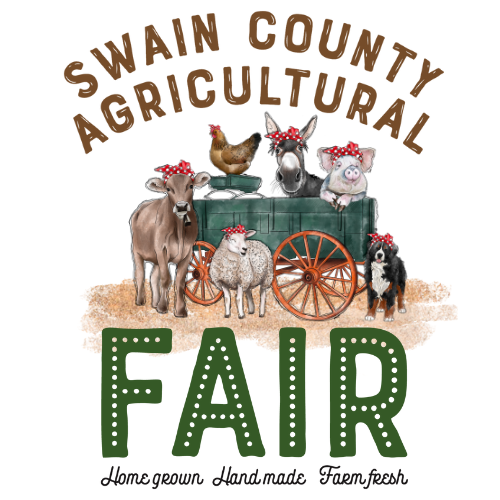 AGRICULTURAL FAIRSaturday, August 19, 2023Farm Product Entry FormGarden Vegetables, Fruits, Eggs & FlowersName: _______________________ Address:  _______________________________ Phone #:  ___________________ E-mail: ___________________________________YOUTH ONLY: Age: _________	Parent’s Name: ______________________	     Entry Check-inFriday, August 18, 2023 | 1:00 pm - 5:30 pm(any entry received after 5:30 p.m. will not be judged)All unclaimed produce will be given away or thrown away at the end of Fair hours.For more information, contact:Minda Daughtry, Agriculture/Horticulture Agent(828) 488-3848  OR  minda_daughtry@ncsu.eduYouth DivisionA, B, C, DAdult DivisionEProduct Class:Vegetable, Fruit, Eggs, FlowersCategory #:8001A - 8021Other Details(amount, specific type)